ESTADO DO RIO GRANDE DO NORTECÂMARA MUNICIPAL DE SÃO JOÃO DO SABUGIREQUERIMENTO Nº. 033/2022Requeiro a V. Exª, com base no artigo 154 do Regimento Interno e ouvido o plenário desta casa, requer que seja enviado ofício ao Poder Executivo Municipal, solicitando que o Prefeito Municipal siga com base a M.D 1.132/22 do Governo Federal, que aumenta a margem para empréstimo consignado para 40%. JUSTIFICATIVA EM PLENÁRIO                                Sala das Sessões, em 08 agosto de 2022                                                               	           __________________________________________________________                                 BRAZ ROBSON DE MEDEIROS BRITO                                         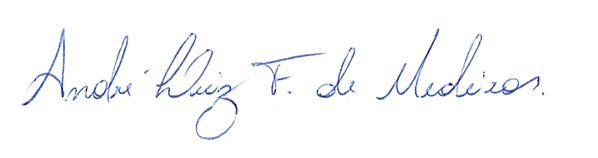 VEREADOR-AUTOR